En ce jour férié, je te propose une petite énigme. L’objectif est de trouver la phrase réponse à partir des indices et des symboles. A toi de jouer !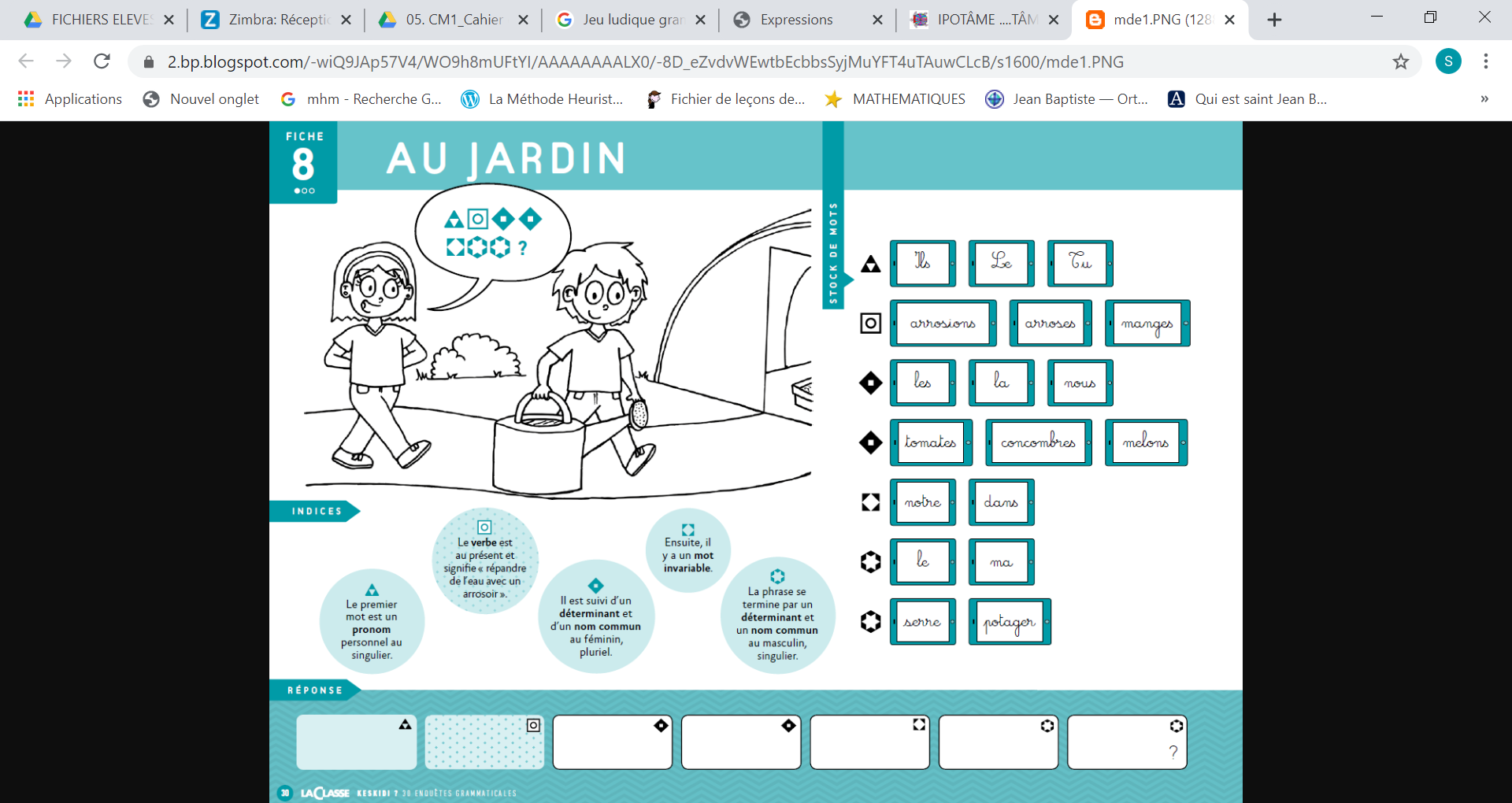 Phrase réponse :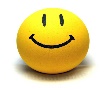 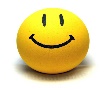 PS : Très bon Vendredi Saint ! JOUR 5 : Vendredi 10 avril 2020